MESOZOIQUE( ERE SECONDAIRE ) 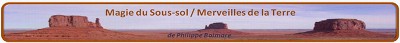 MAASTRICHTIEN7265CRETACECAMPANIEN8372SUPERIEURSANTONIEN8783CONIACIEN8887TURONIEN9288CENOMANIEN9692CRETACEALBIEN10896APTIEN113108CRETACEBARREMIEN117113INFERIEURHAUTERIVIEN123117VALANGINIEN131123BERRIASIEN135131JURASSIQUETITHONIEN141135SUP.KIMMERIDGIEN146141(MALM)OXFORDIEN154146JURASSIQUECALLOVIEN160154MOYENBATHONIEN164160JURRASIQUE(DOGGER)BAJOCIEN170164AALENIEN175170TOARCIEN184175JURASSIQUEPLIENSBACHIENDOMERIEN191184INFERIEURCARIXIEN(LIAS)SINEMURIEN200191HETTANGIEN203200RHETIEN205203TRIASNORIEN220205SUPERIEURCARNIEN230220TRIASLADINIEN237230TRIASMOYENANISIEN245237OLENEKIENSPATHIEN249245TRIASSMITHIENINFERIEURINDUSIEN251249